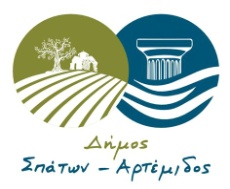 ΕΛΛΗΝΙΚΗ ΔΗΜΟΚΡΑΤΙΑ                                                                                                     ΝΟΜΟΣ ΑΤΤΙΚΗΣ                                                                               ΔΗΜΟΣ ΣΠΑΤΩΝ – ΑΡΤΕΜΙΔΟΣ                                                                    ΑΝΑΚΟΙΝΩΣΗΗ Δ/νση Υπηρεσίας Δόμησης του Δήμου μας και για διευκόλυνση των δημοτών θα δέχεται δηλώσεις ιδιοκτησίας των ενδιαφερομένων για την Πράξη Εφαρμογής της Π.Ε. 12 και τμήματα των  Π.Ε. 1, 2, 4, 6, 7, 9, 10, 11, 13, 14 της Δ.Ε. Αρτέμιδος κατά το χρονικό διάστημα από 30/06/2022 έως και 22/07/2022 (και Σαββατοκύριακα) από 08.30 – 13.00.Οι δηλώσεις θα υποβάλλονται στην αίθουσα συνεδριάσεων του Τοπικού Συμβουλίου Δ.Ε. Αρτέμιδος, Λ. Βραυρώνος 5η στάση. Αιτούμενα δικαιολογητικά:Δελτίο Αστυνομικής Ταυτότητας Τίτλοι ιδιοκτησίας Πρόσφατο έγκυρο κτηματολογικό φύλλο και απόσπασμα κτηματολογικού διαγράμματος Οικοδομική άδεια, τοπογραφικό διάγραμμα, βεβαίωση οικοδομισημότητας κ.λ.π.Τηλ. επικοινωνίας : 22940.47216e-mail : ggeorgakis@spata-artemis.gr Ο Δ/ΝΤΗΣ ΥΔΟΜ						Ο ΑΡΜΟΔΙΟΣ ΑΝΤΙΔΗΜΑΡΧΟΣ ΑΓΓΕΛΟΣ ΓΕΩΡΓΑΣ					    ΙΩΑΝΝΗΣ ΠΑΡΑΧΕΡΑΚΗΣ   